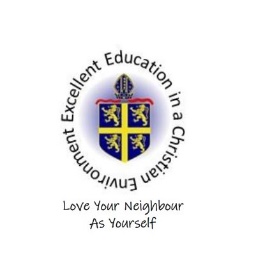 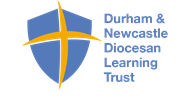 Academy Council Body of Holy Trinity C E Aided Primary School                                               Membership and term of reference   September 2020STAFF DISMISSALInitial/Nominating Committee                                                                             To be constituted when requiredQuorum 3Hearing CommitteeTo be constituted when requiredQuorum 3Appeals Committee To be constituted when requiredQuorum 3Pay Appeals Committee To be constituted when requiredQuorum 3                                                           Link GovernorsSubjectLink GovernorMathsMr Johnathon BullEnglishMrs Christine Patton WoodsComputingMrs Deborah BurkeWorship and REFather PhilipScienceMrs Amanda BainesPSHE/SENDMr Jonathon BullArt/Design/MusicMrs Christine Patton WoodsSafeguarding including PREVENT agenda and on line safetyMrs Amanda BainesSafer recruitment/school visitsMr Michael JohnsonHumanitiesMrs Deborah BurkePEMr Andrew KaneEarly YearsMrs Christine Patton Woods